Основным источником являются:  дикие и бродячие животные,  сельскохозяйственные животные,  мышевидные грызуны,  а также продукты их жизнедеятельности и др. Профилактика:   борьба с грызунами (дератизация). Наряду с дератизацией должны проводиться работы 	по 	поддержанию 	должного 	санитарного 	состояния 	объектов 	и прилегающей территории; 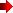 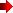 соблюдение правил обработки овощей и фруктов, употребляемых без термической обработки (перед употреблением тщательно промывать под проточной водой, затем ошпаривать кипятком); 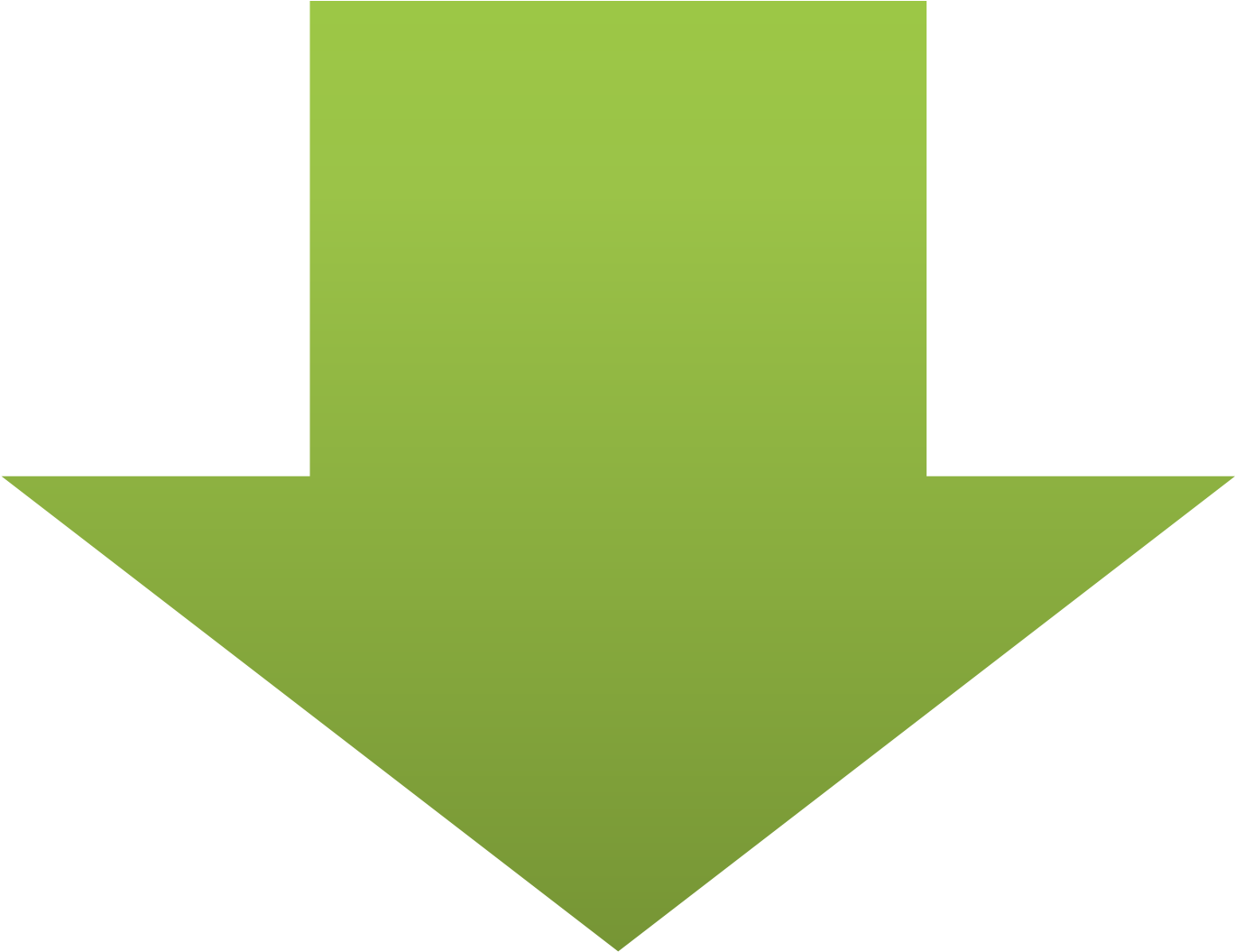 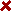 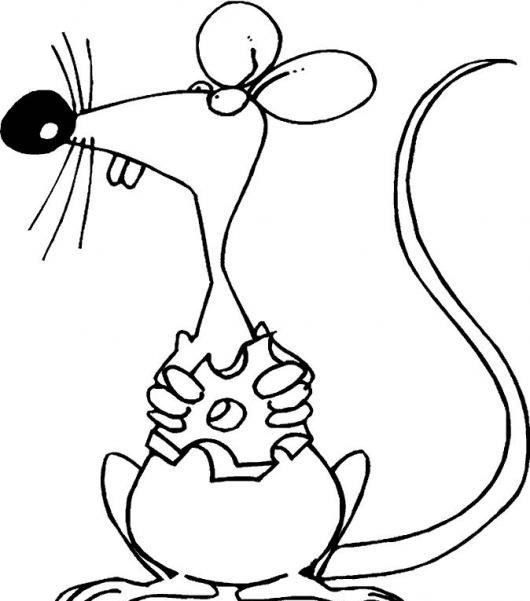 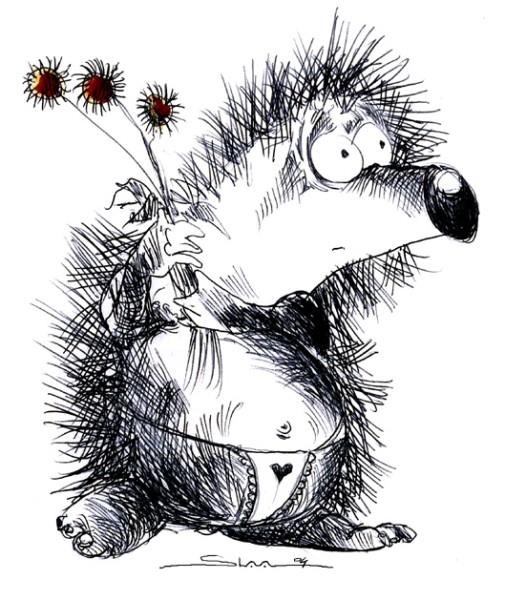 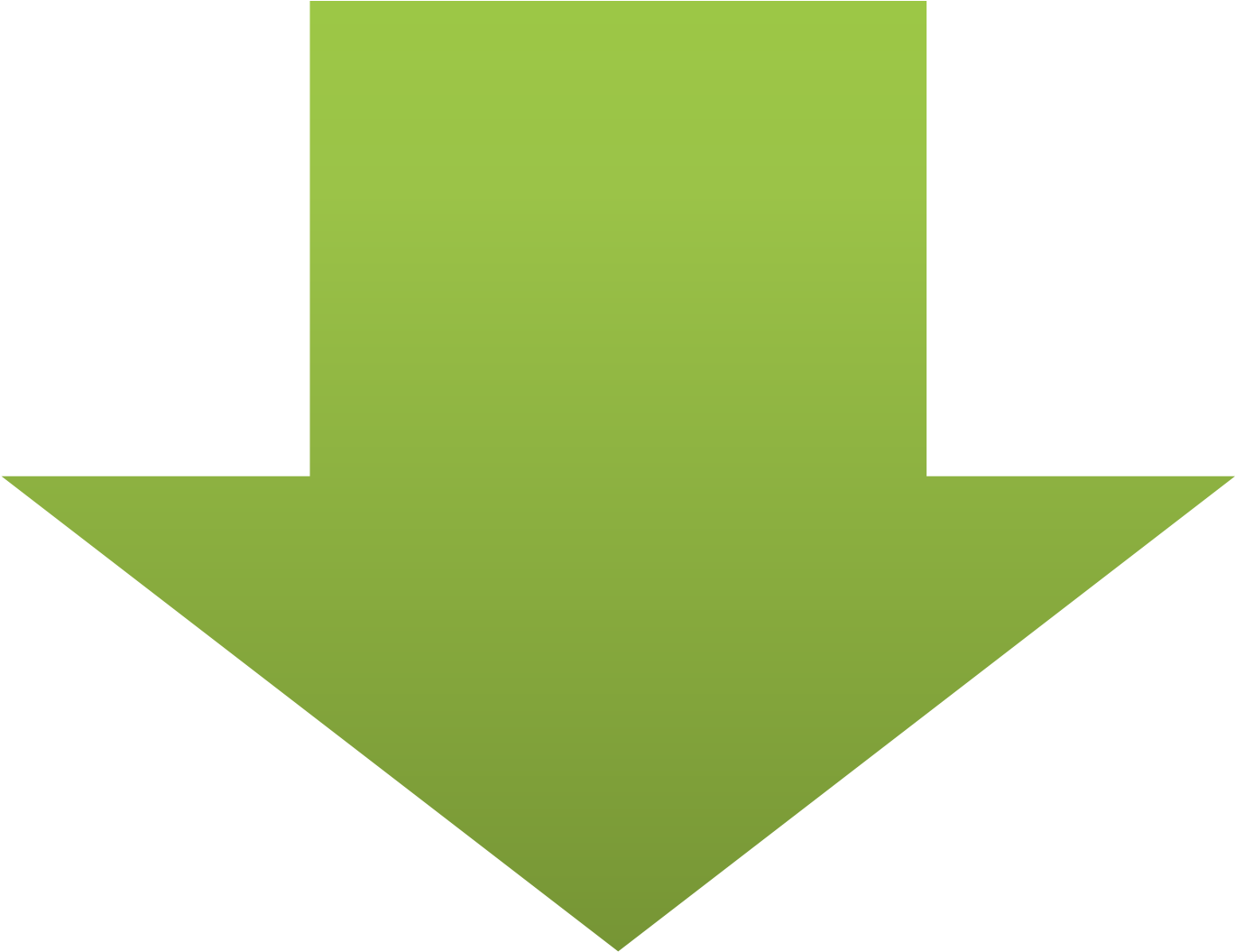 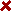 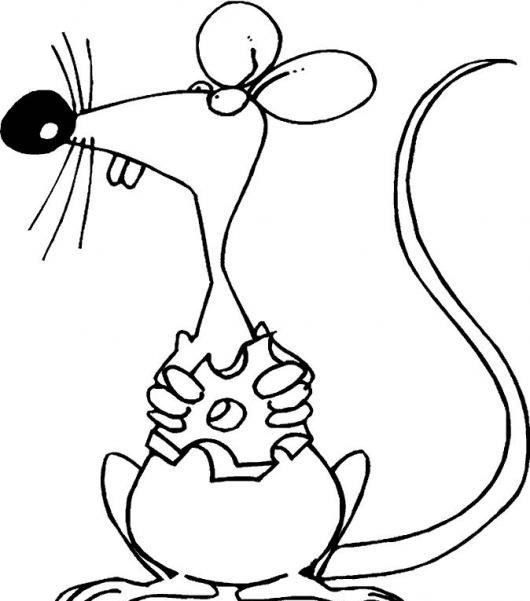 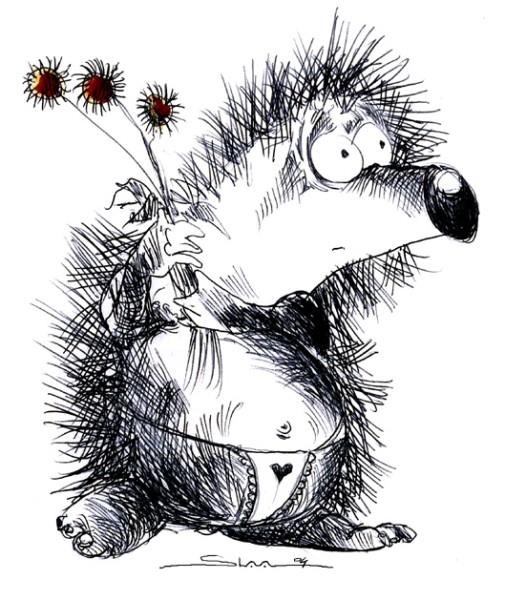 купание только в разрешенных водоемах; при посещении леса, рек, полей принимать меры по защите от нападения клещей и других кровососущих насекомых: использование отпугивающих кремов, спреев, мазей (репеллентов); надевать одежду с плотными застегивающимися манжетами, воротом и брюками, заправленными в сапоги; соблюдение правил личной гигиены содержание в должном санитарном состоянии жилых помещений и приусадебных участков. 